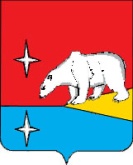 АДМИНИСТРАЦИЯГОРОДСКОГО ОКРУГА ЭГВЕКИНОТП О С Т А Н О В Л Е Н И Еот 25 июня 2019 г.                                           № 262 - па                                              п. ЭгвекинотОб утверждении объемов и единых цен реализации социально значимых продовольственных товаров на территории городского округа Эгвекинот                                   на  II полугодие 2019 года	В целях реализации мероприятия «Субсидия на обеспечение жителей округа социально значимыми продовольственными товарами» Подпрограммы «Поддержка хозяйствующих субъектов, осуществляющих инвестиционную деятельность, предпринимательскую деятельность в сельской местности и торговой сфере» Государственной программы «Стимулирование экономической активности населения Чукотского автономного округа», утвержденной Постановлением Правительства Чукотского автономного округа от 21 октября 2013 г. № 410, Постановления Администрации городского округа Эгвекинот от 28 августа 2018 г. № 281 - па «Об утверждении Порядка предоставления субсидий из бюджета городского округа Эгвекинот на обеспечение жителей населенных пунктов городского округа Эгвекинот социально значимыми продовольственными товарами» и  письма Департамента промышленной политики Чукотского автономного округа  от 3 июня 2019 г. № 15/01-02/2825, Администрация  городского округа ЭгвекинотП О С Т А Н О В Л Я Е Т:1. Утвердить объемы социально значимых продовольственных товаров, необходимых для обеспечения жизнедеятельности населения городского округа Эгвекинот, в разрезе населенных пунктов на II полугодие 2019 года согласно приложению 1 к настоящему постановлению.2. Утвердить единые цены реализации социально значимых продовольственных  товаров на территории городского округа Эгвекинот на II полугодие 2019 года согласно приложению 2 к настоящему постановлению.3. Настоящее постановление обнародовать в местах, определенных Уставом городского округа Эгвекинот, и разместить на официальном сайте Администрации городского округа Эгвекинот в информационно-телекоммуникационной сети «Интернет».4. Настоящее постановление вступает в силу со дня обнародования и распространяет свое действие на правоотношения, возникшие с 1 июля 2019 года.5. Контроль за исполнением настоящего постановления возложить на Управление финансов, экономики и имущественных отношений городского округа Эгвекинот              (Шпак А.В.).Первый заместительГлавы Администрации	                                                                        А.М. АбакаровПриложение 1к постановлению Администрациигородского округа Эгвекинотот 25 июня 2019 г. № 262 - паОбъемы социально значимых продовольственных товаров, необходимых для обеспечения жизнедеятельности населения городского округа Эгвекинот, в разрезе населенных пунктов на II полугодие 2019 года* Макаронные изделия, расфасованные, высшего сорта, группа А, повседневного спроса, из твердых сортов пшеницы.** Картофель сушеный (соломка, кубики, хлопья) – товар-заменитель.** Капуста квашеная – товар-заменитель.** Лук сушеный (хлопья, зеленый порей) – товар-заменитель.** Фрукты сушеные – товар-заменитель.** Молоко сухое – товар-заменитель.** Свекла сушеная – товар-заменитель.** Морковь сушеная – товар-заменитель.Приложение 2к постановлению Администрациигородского округа Эгвекинот                                                                   от 25 июня 2019 г. № 262 - паЕдиные цены реализации социально значимых продовольственных товаров на территории городского округа Эгвекинот на II полугодие 2019 года * Макаронные изделия, расфасованные, высшего сорта, группа А, повседневного спроса, из твердых сортов пшеницы.** Картофель сушеный (соломка, кубики, хлопья) – товар-заменитель.** Капуста квашеная – товар-заменитель.** Лук сушеный (хлопья, зеленый порей) – товар-заменитель.** Фрукты сушеные – товар-заменитель.** Молоко сухое – товар-заменитель.** Свекла сушеная – товар-заменитель.** Морковь сушеная – товар-заменитель.№ п\пНаименование социально значимых продуктов питанияЕд. измОбъём реализацииОбъём реализацииОбъём реализацииОбъём реализацииОбъём реализацииОбъём реализацииОбъём реализации№ п\пНаименование социально значимых продуктов питанияЕд. измп. Эгвекинотс. Рыркайпийс. Амгуэмас. Ванкаремс. Конергинос. Уэлькальс. Нутэпэльмен1.Окорочка куриныекг12 9214 8462 6921 0771 6168356792.Масло сливочное жирности 72,5% - 82,5%кг5 9221 6691 0775399164963243.Масло растительноелитр8 0762 6382 6921 5082 2626255664.Мука пшеничная высшего сортакг11 8446 6762 1541 6162 6922 3691 0235.Рис шлифованныйкг2 6921 9391 0773778087764316.Крупа гречневая - ядрицакг2 6921 5081 1854859165603777.Макаронные изделия расфасованные*кг8 0761 4541 6167001 2931 0774638.Картофель свежийкг57 06620 9968 6143 9847 5373 8773 6619.Картофель сушеный** (соломка, кубики, хлопья)кг22108111111542710.Капуста белокочанная свежаякг20 4584 3072 4777542 47780870011.Капуста квашеная**кг3 76986243121627027016212.Лук репчатый свежийкг13 9986 4612 2621 0771 93988391613.Лук сушеный**  (хлопья, зеленый порей)кг4454221111542714.Яблоки свежиекг16 1514 8463 2311 2932 4771 07791615.Фрукты сушеные**кг1 7238084312702702168116.Молоко питьевое жирности 2,5% - 3,2%литр26 9182 6923 2311 6163 2311 29364717.Молоко сухое**кг2 1541 23921632432443116218.Яичный порошоккг1 0771891622162161625419.Свекла свежаякг4 3071 18597053986253927020.Свекла сушеная**кг22108111111542721.Морковь свежаякг7 5371 6161 9391 0771 61643121622.Морковь сушеная**кг2281332222545423.Рыба мороженая неразделаннаякг2 6921 07710810810821610824.Консервы мясорастительные из мяса оленя (производство местного производителя)шт18036363636363625.Консервы мясные из мяса оленя (производство местного производителя)шт360727272727272№ п\пНаименование социально значимых продовольственных товаровЕд. изм.Цена реализации,рублей1.Окорочка куриныекг210,02.Масло сливочное жирности 72,5% - 82,5%кг385,03.Масло растительноелитр135,04.Мука пшеничная высшего сортакг46,05.Рис шлифованныйкг110,06.Крупа гречневая - ядрицакг88,07.Макаронные изделия расфасованные*кг145,08.Картофель свежийкг77,09.Картофель сушеный** ( соломка, кубики, хлопья)кг210,010.Капуста белокочанная свежаякг100,011.Капуста квашеная **кг100,012.Лук репчатый свежийкг100,013.Лук сушеный** (хлопья, зеленый порей)кг240,014.Яблоки свежиекг220,015.Фрукты сушеные** кг240,016.Молоко питьевое жирности 2,5% - 3,2%литр132,017.Молоко сухое **кг390,018.Яичный порошоккг506,019.Свекла свежаякг110,020.Свекла сушеная **кг230,021.Морковь свежаякг165,022.Морковь сушеная **кг220,023.Рыба мороженая неразделаннаякг145,024.Консервы мясорастительные из мяса оленя (производство местного производителя)шт110,025.Консервы мясные из мяса оленя (производство местного производителя)шт130,00